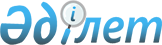 Об утверждении бюджета Журынского сельского округа на 2024-2026 годыРешение Мугалжарского районного маслихата Актюбинской области от 8 января 2024 года № 157
      В соответствии с пунктом 2 статьи 9-1, Бюджетного кодекса Республики Казахстан и статьей 6 Закона Республики Казахстан "О местном государственном управлении и самоуправлении в Республике Казахстан", Мугалжарский районный маслихат РЕШИЛ:
      1. Утвердить бюджет Журынского сельского округа на 2024-2026 годы согласно приложениям 1, 2 и 3 соответственно, в том числе на 2024 год в следующих объемах:
      1) доходы – 61 827 тысяч тенге:
      налоговые поступления – 4 460 тысяч тенге;
      неналоговые поступления – 0 тенге;
      поступления от продажи основного капитала – 40 тысяч тенге;
      поступления трансфертов – 57 327 тысяч тенге;
      2) затраты – 61 827 тысяч тенге:
      3) чистое бюджетное кредитование – 0 тенге:
      бюджетные кредиты – 0 тенге;
      погашение бюджетных кредитов – 0 тенге;
      4) сальдо по операциям с финансовыми активами – 0 тенге:
      приобретение финансовых активов – 0 тенге;
      поступление от продажи финансовых активов государства – 0 тенге;
      5) дефицит (профицит) бюджета– 0 тенге;
      6) финансирование дефицита (использование профицита) бюджета– 0 тенге:
      поступление займов – 0 тенге;
      погашение займов – 0 тенге;
      используемые остатки бюджетных средств – 0 тенге.
      2. Принять к сведению и руководству, что в соответствии со статьей 9 Закона Республики Казахстан "О республиканском бюджете на 2024-2026 годы" установлено:
      с 1 января 2024 года:
      1)минимальный размер заработной платы – 85 000 тенге;
      2)минимальный размер пенсии – 57 853 тенге;
      3) месячный расчетный показатель для исчисления пособий и иных социальных выплат, а также для применения штрафных санкций, налогов и других платежей в соответствии с законодательством Республики Казахстан– 3 692 тенге;
      4) величина прожиточного минимума для исчисления размеров базовых социальных выплат –43 407тенге.
      3. Учесть на 2024 год объем субвенций, передаваемые из районного бюджета в бюджете Журынского сельского округа в сумме 45 806 тысяч тенге.
      4. Учесть, в бюджете Журынского сельского округа на 2024 год поступление целевых текущих трансфертов из республиканского бюджета на повышение заработной платы отдельных категорий гражданских служащих, работников организаций, содержащихся за счет средств государственного бюджета, работников казенных предприятий 70 тысяч тенге.
      5. Настоящее решение вводится в действие с 1 января 2024 года. Бюджет Журынского селского округа на 2024 год Бюджет Журынского селского округа на 2025 год Бюджет Журынского селского округа на 2026 год
					© 2012. РГП на ПХВ «Институт законодательства и правовой информации Республики Казахстан» Министерства юстиции Республики Казахстан
				
      Председатель Мугалжарского районного маслихата 

Б. Кадралин
Приложение 1 к решению 
Мугалжарского районного 
маслихата от 9 января 2024 года 
№ 157
категория
категория
категория
категория
сумма (тысяч тенге)
класс
класс
класс
сумма (тысяч тенге)
подкласс
подкласс
сумма (тысяч тенге)
наименование
сумма (тысяч тенге)
1. ДОХОДЫ
61 827
1
НАЛОГОВЫЕ ПОСТУПЛЕНИЯ
4 460
01
Подоходный налог
1 369
2
Индивидуальный подоходный налог
1 369
04
Налоги на собственность
3 091
1
Налоги на имущество
95
3
Земельный налог
77
4
Налог на транспортные средства
2 092
5
Единый земельный налог
12
05
Внутренние налоги на товары, работы и услуги
815
3
Поступления за использование природных и других ресурсов
815
3
Поступления от продажи основного капитала
40
03
Продажа земли и нематериальных активов
40
1
Продажа земли
20
2
Продажа нематериальных активов
20
4
Поступления трансфертов
57 327
02
Трансферты, из вышестоящих органов государственного управления
57 327
3
Трансферты из районного (города областного значения) бюджета
57 327
функциональная группа
функциональная группа
функциональная группа
функциональная группа
функциональная группа
сумма (тысяч тенге)
функциональная подгруппа
функциональная подгруппа
функциональная подгруппа
функциональная подгруппа
сумма (тысяч тенге)
администратор бюджетных программ
администратор бюджетных программ
администратор бюджетных программ
сумма (тысяч тенге)
программа
программа
сумма (тысяч тенге)
наименование
сумма (тысяч тенге)
ІІ. ЗАТРАТЫ
61 827
01
Государственные услуги общего характера
40 066
1
Представительные, исполнительные и другие органы, выполняющие общие функции государственного управления
40 066
124
Аппарат акима города районного значения, села, поселка, сельского округа
40 066
001
Услуги по обеспечению деятельности акима города районного значения, села, поселка, сельского округа
40 066
07
Жилищно-коммунальное хозяйство
4 534
3
Благоустройство населенных пунктов
4 534
124
Аппарат акима города районного значения, села, поселка, сельского округа
4 534
008
Освещение улиц в населенных пунктах
1 284
011
Благоустройство и озеленение населенных пунктов
3 250
12
Транспорт и коммуникации
17 227
1
Автомобильный транспорт
17 227
124
Аппарат акима города районного значения, села, поселка, сельского округа
17 227
013
Обеспечение функционирования автомобильных дорог в городах районного значения, селах, поселках, сельских округах
17 227
15
Трансферты
0
1
Трансферты
0
124
Аппарат акима города районного значения, села, поселка, сельского округа
0
V. Дефицит (профицит) бюджета
0
VI. Финансирование дефицита (использование профицита) бюджета
0Приложение 2 к решению 
Мугалжарского районного 
маслихата от 9 января 2024 года 
№ 157
категория
категория
категория
категория
сумма (тысяч тенге)
класс
класс
класс
сумма (тысяч тенге)
подкласс
подкласс
сумма (тысяч тенге)
наименование
сумма (тысяч тенге)
1. ДОХОДЫ
80 255
1
НАЛОГОВЫЕ ПОСТУПЛЕНИЯ
4 775
01
Подоходный налог
1 672
2
Индивидуальный подоходный налог
1 672
04
Налоги на собственность
3 103
1
Налоги на имущество
94
3
Земельный налог
78
4
Налог на транспортные средства
2 102
5
Единый земельный налог
13
05
Внутренние налоги на товары, работы и услуги
816
3
Поступления за использование природных и других ресурсов
816
3
Поступления от продажи основного капитала
40
03
Продажа земли и нематериальных активов
40
1
Продажа земли
20
2
Продажа нематериальных активов
20
4
Поступления трансфертов
75 440
02
Трансферты, из вышестоящих органов государственного управления
75 440
3
Трансферты из районного (города областного значения) бюджета
75 440
функциональная группа
функциональная группа
функциональная группа
функциональная группа
функциональная группа
сумма (тысяч тенге)
функциональная подгруппа
функциональная подгруппа
функциональная подгруппа
функциональная подгруппа
сумма (тысяч тенге)
администратор бюджетных программ
администратор бюджетных программ
администратор бюджетных программ
сумма (тысяч тенге)
программа
программа
сумма (тысяч тенге)
наименование
сумма (тысяч тенге)
ІІ. ЗАТРАТЫ
80 255
01
Государственные услуги общего характера
58 494
1
Представительные, исполнительные и другие органы, выполняющие общие функции государственного управления
58 494
124
Аппарат акима города районного значения, села, поселка, сельского округа
58 494
001
Услуги по обеспечению деятельности акима города районного значения, села, поселка, сельского округа
41 494
022
Капитальные расходы государственного органа
17 000
07
Жилищно-коммунальное хозяйство
4 534
3
Благоустройство населенных пунктов
4 534
124
Аппарат акима города районного значения, села, поселка, сельского округа
4 534
008
Освещение улиц в населенных пунктах
1 284
011
Благоустройство и озеленение населенных пунктов
3 250
12
Транспорт и коммуникации
17 227
1
Автомобильный транспорт
17 227
124
Аппарат акима города районного значения, села, поселка, сельского округа
17 227
013
Обеспечение функционирования автомобильных дорог в городах районного значения, селах, поселках, сельских округах
17 227
15
Трансферты
0
1
Трансферты
0
124
Аппарат акима города районного значения, села,поселка, сельского округа
0
V. Дефицит (профицит) бюджета
0
VI. Финансирование дефицита (использование профицита) бюджета
0Приложение 3 к решению 
Мугалжарского районного 
маслихата от 9 января 2024 года 
№ 157
категория
категория
категория
категория
сумма (тысяч тенге)
класс
класс
класс
сумма (тысяч тенге)
подкласс
подкласс
сумма (тысяч тенге)
наименование
сумма (тысяч тенге)
1. ДОХОДЫ
68 955
1
НАЛОГОВЫЕ ПОСТУПЛЕНИЯ
4 475
01
Подоходный налог
1 365
2
Индивидуальный подоходный налог
1 365
04
Налоги на собственность
3 110
1
Налоги на имущество
94
3
Земельный налог
78
4
Налог на транспортные средства
2 108
5
Единый земельный налог
13
05
Внутренние налоги на товары, работы и услуги
817
3
Поступления за использование природных и других ресурсов
817
3
Поступления от продажи основного капитала
40
03
Продажа земли и нематериальных активов
40
1
Продажа земли
20
2
Продажа нематериальных активов
20
4
Поступления трансфертов
64 440
02
Трансферты, из вышестоящих органов государственного управления
64 440
3
Трансферты из районного (города областного значения) бюджета
64 440
функциональная группа
функциональная группа
функциональная группа
функциональная группа
функциональная группа
сумма (тысяч тенге)
функциональная подгруппа
функциональная подгруппа
функциональная подгруппа
функциональная подгруппа
сумма (тысяч тенге)
администратор бюджетных программ
администратор бюджетных программ
администратор бюджетных программ
сумма (тысяч тенге)
программа
программа
сумма (тысяч тенге)
наименование
сумма (тысяч тенге)
ІІ. ЗАТРАТЫ
68 955
01
Государственные услуги общего характера
42 694
1
Представительные, исполнительные и другие органы, выполняющие общие функции государственного управления
42 694
124
Аппарат акима города районного значения, села, поселка, сельского округа
42 694
001
Услуги по обеспечению деятельности акима города районного значения, села, поселка, сельского округа
42 694
07
Жилищно-коммунальное хозяйство
90 34
3
Благоустройство населенных пунктов
90 34
124
Аппарат акима города районного значения, села, поселка, сельского округа
90 34
008
Освещение улиц в населенных пунктах
1 284
011
Благоустройство и озеленение населенных пунктов
7 750
12
Транспорт и коммуникации
17 227
1
Автомобильный транспорт
17 227
124
Аппарат акима города районного значения, села, поселка, сельского округа
17 227
013
Обеспечение функционирования автомобильных дорог в городах районного значения, селах, поселках, сельских округах
17 227
15
Трансферты
0
1
Трансферты
0
124
Аппарат акима города районного значения, села, поселка, сельского округа
0
V. Дефицит (профицит) бюджета
0
VI. Финансирование дефицита (использование профицита) бюджета
0